Lesson 15: Estimation ExplorationLet’s create an Estimation Exploration.Warm-up: Estimation Exploration: UmbrellasHow many umbrellas are there?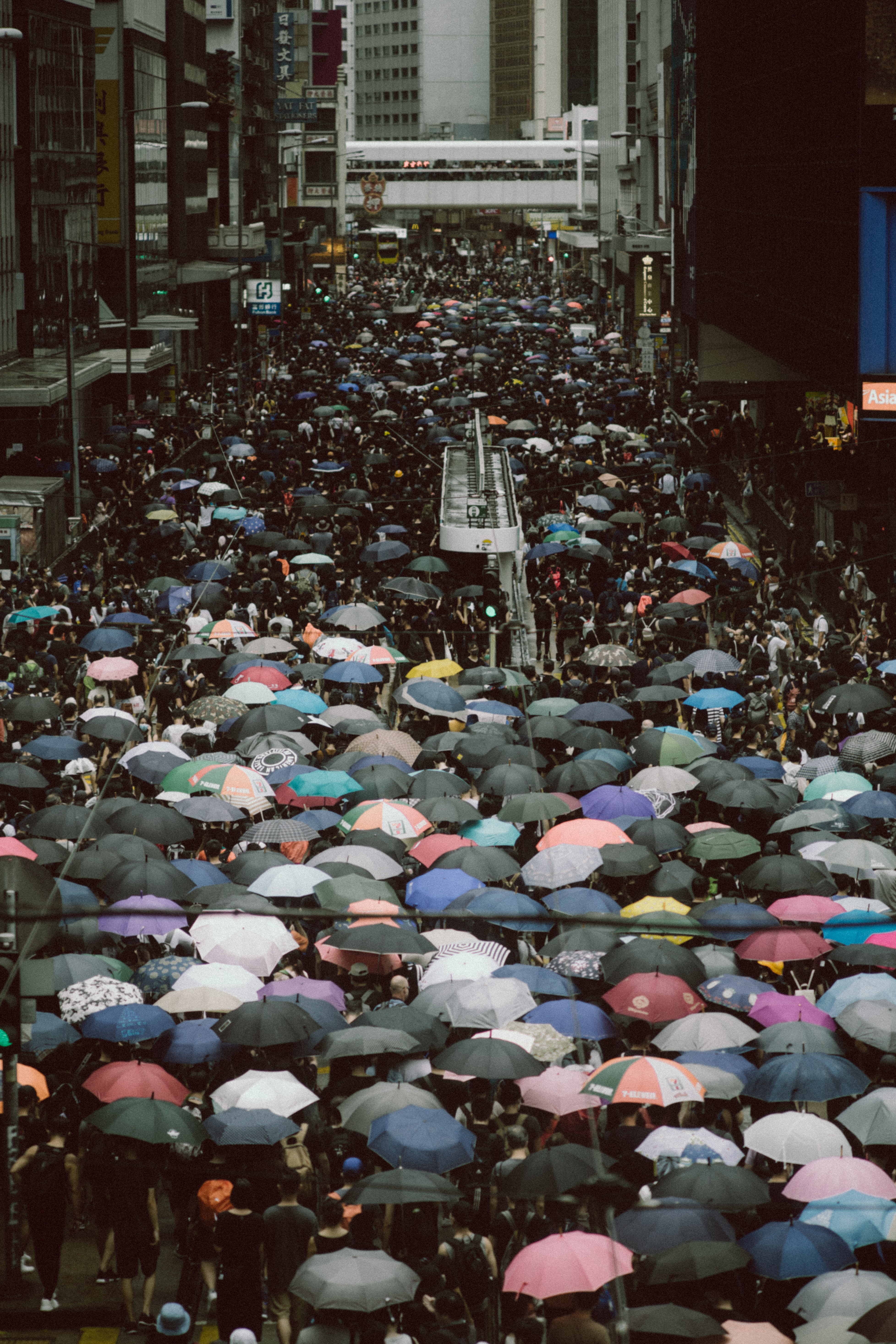 Record an estimate that is:15.1: Design Your Estimation ExplorationFind an image that would encourage your classmates to estimate the total number of an item using strategies for multi-digit multiplication.Fill in the possible estimates students might make.Record an estimate that is:15.2: Facilitate Your Estimation ExplorationDisplay your image for your classmates.Ask them, “What is an estimate that’s too high?” “Too low?” “About right?”Give them a minute of quiet think time.Give them a minute to discuss together.Have them share estimates.Record their ideas.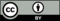 © CC BY 2021 Illustrative Mathematics®too lowabout righttoo hightoo lowabout righttoo high